540 G. Street, Chula Vista, CA  91910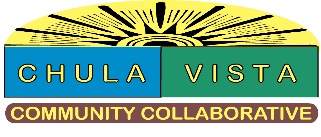 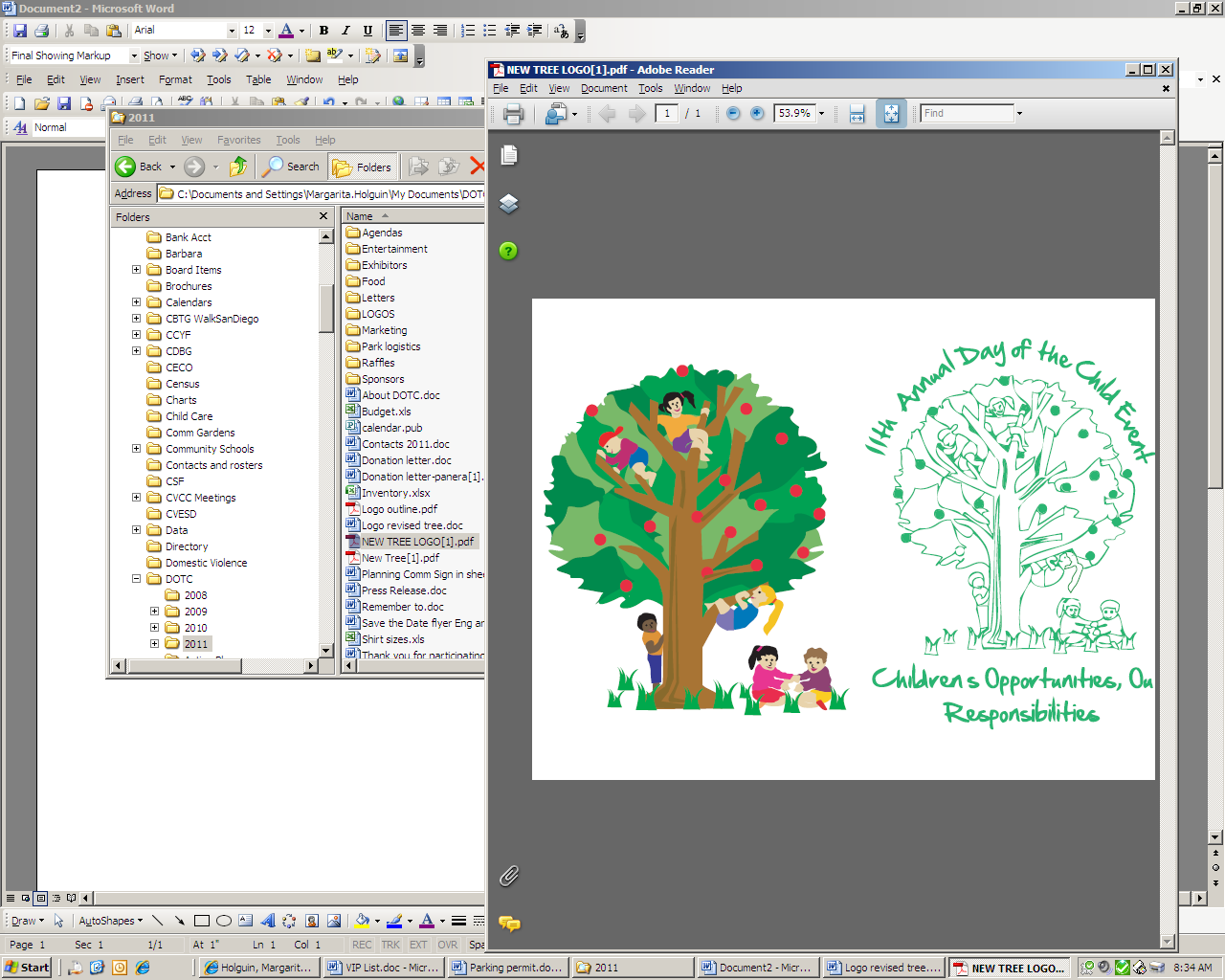 	Children’s Opportunities, Our Responsibilities	17th Annual Day of the ChildSchool/Classroom ChallengeThe Chula Vista Community Collaborative, with our community-based organizations and business sponsors, is proud to present the 17th Annual Day of the Child Community FUN Fair. The event is a free family event that provides resources to keep children healthy and safe and parents well informed of services in the community.  The event will be heldSaturday, April 22, 2017 from 11:00 a.m. to 3:00 p.m.at Memorial Park on 3rd Avenue and Park Way in Chula Vista.The events will feature onsite services, health screenings, and information on children’s health, safety, and education.Two stages will feature entertainment and interactive activities, including puppets, live music, dance groups, raffles, and much more.Over 100 booths will offer fun interactive experiences for children like art activities, face painting, games, costumed characters, and much more.(Enter your school name) school is participating in a school/classroom challenge.  The classroom with the most students in attendance will win a prize.  Please help us win the challenge by bringing your family to Memorial Park on April 22nd.   When you arrive at Memorial Park on April 22rd, go to the information booth and turn in the attached “School Challenge Day of the Child Participation Form 2017.”Together we can make a difference in the lives of children.  It is our responsibility.www.chulavistacc.org  (619) 427-2119-------------(cut here)---------------------------------------------------------------------------------------------------(cut here)---------------------------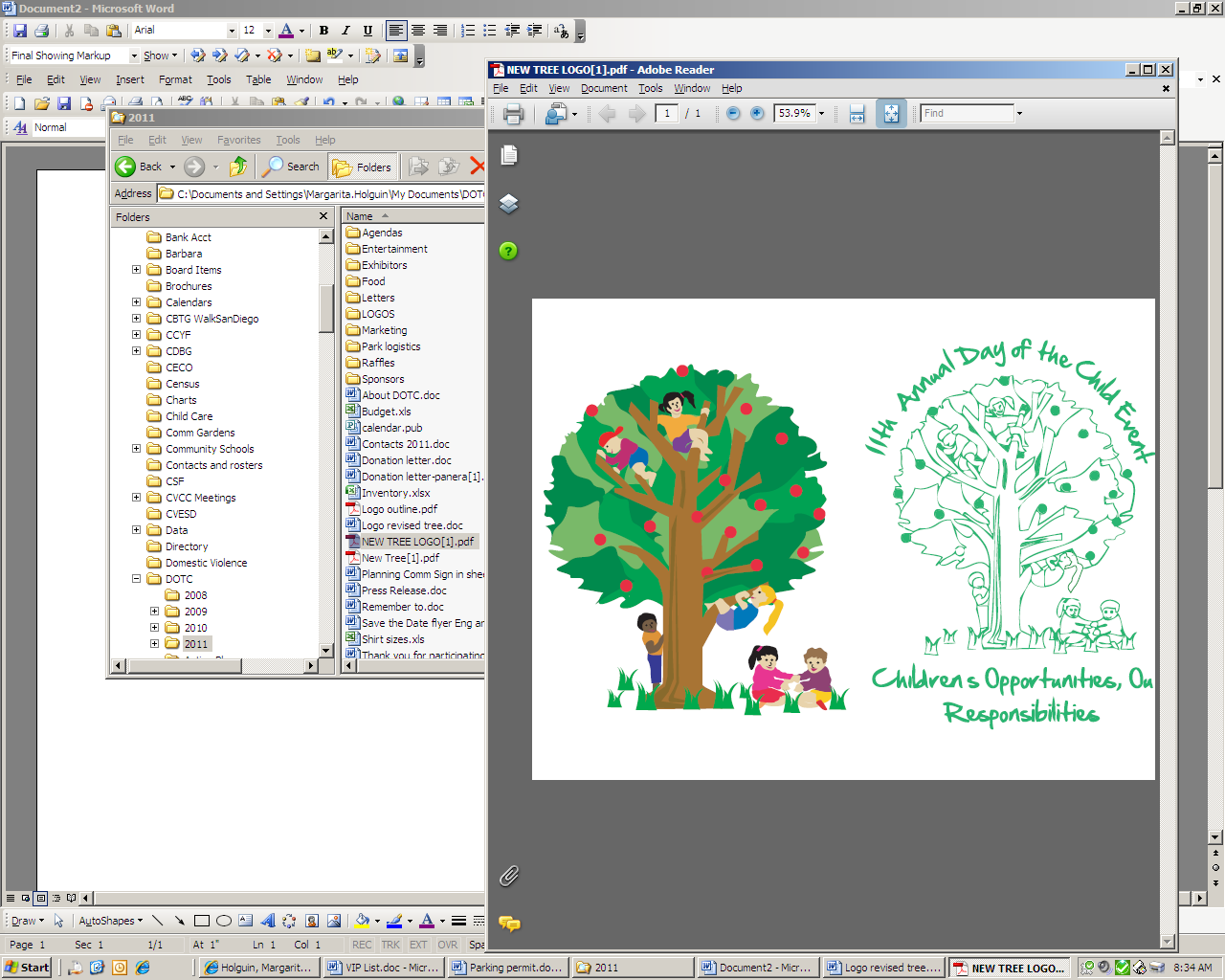 NameGradeTeacherSchool                                                                                                                                17TH Annual Day of the Child Fair